Defuse the Bomb – Adding and Subtracting Fractions 2 - AnswersThe Mathematician, a notorious terrorist has planted a bomb. You must defuse that bomb using the mathematical clues he’s left.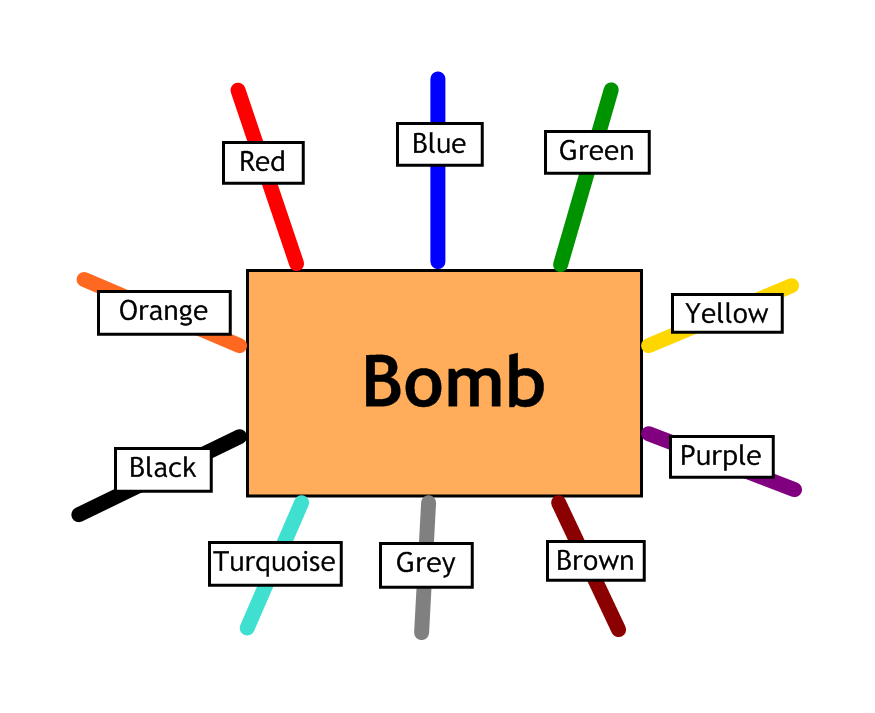 Answer the questions, then cut the coloured wires in the order that the answers appear, using the table below:Here are the clues that show which order to cut the wires – you may have to simplify your answers, so look carefully:RedBlueGreenYellowPurpleBrownGreyTurquoiseBlackOrange1Calculate     Answer:  - Turquoise2Calculate     Answer:  - Brown3Calculate     Answer:  - Yellow4Calculate     Answer:  - Blue5Calculate     Answer:  - Grey6Calculate    Answer:  - Purple